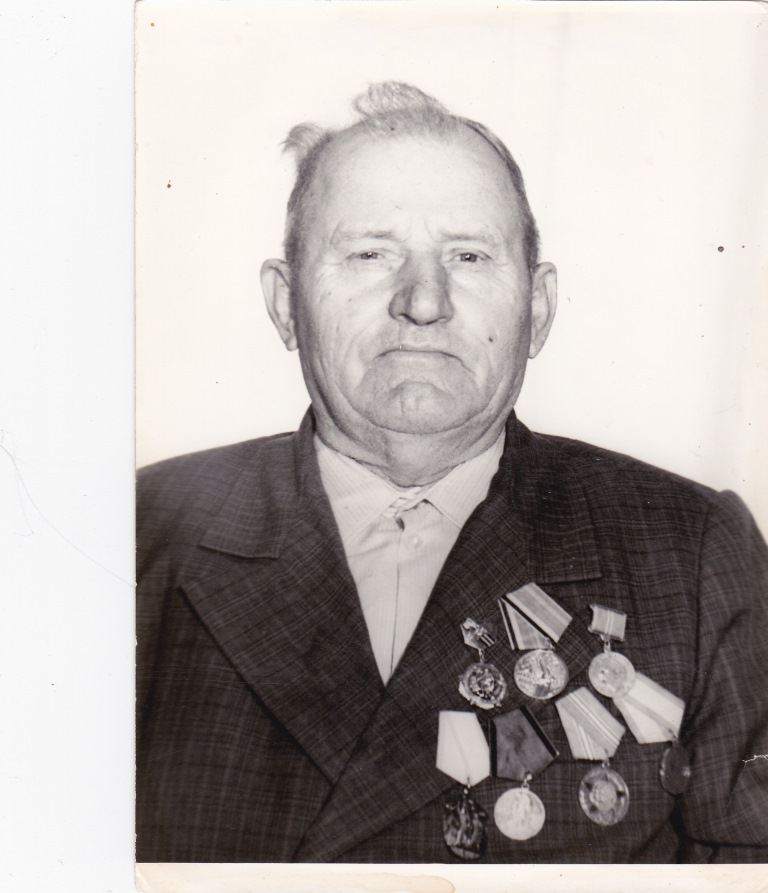 ВЕЛИЧКОПЁТР  ВАСИЛЬЕВИЧ1918 – 1988 г.г.